2017年公卫执业医师《流行病学》考试大纲2017年公卫执业医师《流行病学》考试大纲2017年公卫执业医师《流行病学》考试大纲单元细目要点一、绪论流行病学基本概念（1）流行病学定义一、绪论流行病学基本概念（2）学科特点一、绪论流行病学基本概念（3）主要用途二、疾病的分布1.疾病频率测量指标（1）发病率、罹患率、患病率、感染率、续发率、死亡率、病死率、生存率、PYLL、DALY二、疾病的分布1.疾病频率测量指标（2）发病率、患病率与病程之间的关系；发病率与患病率的比较；死亡率与病死率的比较二、疾病的分布2.疾病的流行强度（1）散发二、疾病的分布2.疾病的流行强度（2）流行二、疾病的分布2.疾病的流行强度（3）暴发二、疾病的分布2.疾病的流行强度（4）大流行二、疾病的分布3.疾病的分布特征（1）人群分布二、疾病的分布3.疾病的分布特征（2）地区分布二、疾病的分布3.疾病的分布特征（3）时间分布二、疾病的分布3.疾病的分布特征（4）人群分布与时间分布的综合描述二、疾病的分布3.疾病的分布特征（5）疾病的人群、地区、时间的综合描述三、描述性研究1.概述（1）定义三、描述性研究1.概述（2）主要类型及基本特征三、描述性研究1.概述（3）主要用途三、描述性研究2.现况研究（1）概念、特点、主要用途、优缺点三、描述性研究2.现况研究（2）普查与抽样调查的概念、用途及各自的优缺点三、描述性研究2.现况研究（3）影响样本大小的因素三、描述性研究2.现况研究（4）常用抽样方法与特点三、描述性研究2.现况研究（5）常见偏倚的种类及其控制三、描述性研究3.生态学研究（1）概念和用途三、描述性研究3.生态学研究（2）主要类型三、描述性研究3.生态学研究（3）优缺点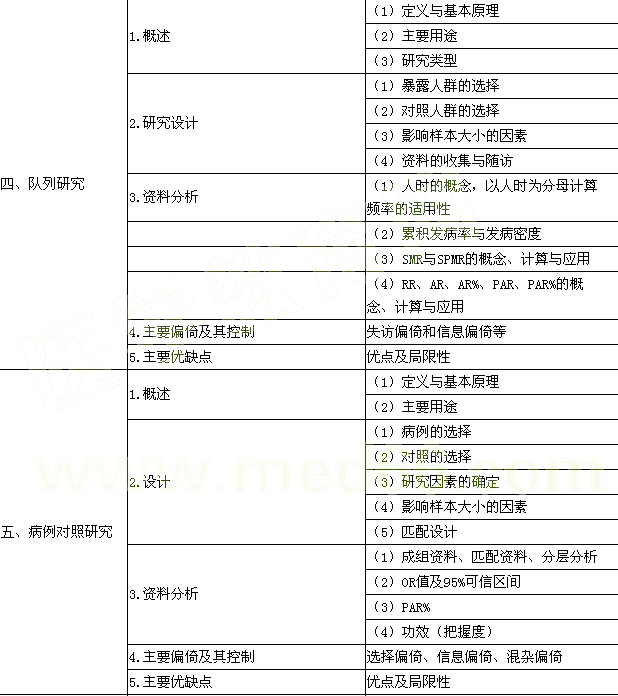 六、流行病学实验研究1.概述（1）定义、特征、主要类型六、流行病学实验研究1.概述（2）主要用途六、流行病学实验研究2.临床试验（1）概念、目的、分期和特点六、流行病学实验研究2.临床试验（2）研究人群的选择六、流行病学实验研究2.临床试验（3）分组方法六、流行病学实验研究2.临床试验（4）影响样本大小的因素六、流行病学实验研究2.临床试验（5）设立对照六、流行病学实验研究2.临床试验（6）盲法六、流行病学实验研究2.临床试验（7）资料的收集与整理六、流行病学实验研究2.临床试验（8）疗效评价指标六、流行病学实验研究3.现场试验和社区试验（1）概念、目的六、流行病学实验研究3.现场试验和社区试验（2）效果评价指标六、流行病学实验研究4.主要偏倚及其控制选择偏倚、信息偏倚、混杂偏倚六、流行病学实验研究5.主要优缺点优点和局限性七、筛检及其评价1.概述（1）筛检的概念、目的、用途、类型七、筛检及其评价1.概述（2）筛检的实施原则七、筛检及其评价2.筛检试验的评价（1）筛检试验的定义七、筛检及其评价2.筛检试验的评价（2）筛检试验的评价方法七、筛检及其评价2.筛检试验的评价（3）真实性评价指标七、筛检及其评价2.筛检试验的评价（4）可靠性评价指标七、筛检及其评价2.筛检试验的评价（5）筛检试验阳性结果截断值的确定对灵敏度和特异度的影响七、筛检及其评价3.筛检效果的评价（1）预测值及其影响因素七、筛检及其评价3.筛检效果的评价（2）收益的定义及提高收益的方法七、筛检及其评价3.筛检效果的评价（3）生物学效果评价指标七、筛检及其评价3.筛检效果的评价（4）卫生经济学效果评价指标七、筛检及其评价3.筛检效果的评价（5）主要偏倚及其控制八、偏倚及其控制1.概述（1）偏倚的概念八、偏倚及其控制1.概述（2）偏倚的类型八、偏倚及其控制1.概述（3）各类偏倚中常见的种类与特点八、偏倚及其控制1.概述（4）偏倚的测量八、偏倚及其控制2.偏倚及其控制（1）选择偏倚及其控制八、偏倚及其控制2.偏倚及其控制（2）信息偏倚及其控制八、偏倚及其控制2.偏倚及其控制（3）混杂偏倚及其控制九、病因与因果关系推断1.病因的概念（1）基本概念和病因模型九、病因与因果关系推断1.病因的概念（2）疾病发生的多因性九、病因与因果关系推断2.病因研究的方法与步骤（1）主要方法九、病因与因果关系推断2.病因研究的方法与步骤（2）实施步骤九、病因与因果关系推断3.流行病学病因推断（1）关联与因果九、病因与因果关系推断3.流行病学病因推断（2）因果推断的基本原则十、预防策略1.基本概念（1）健康及其影响因素十、预防策略1.基本概念（2）医学模式的发展十、预防策略2.疾病的三级预防（1）第一级预防的概念十、预防策略2.疾病的三级预防（2）第二级预防的概念十、预防策略2.疾病的三级预防（3）第三级预防的概念十、预防策略3.健康保护与健康促进（1）健康保护的概念十、预防策略3.健康保护与健康促进（2）健康促进的概念十、预防策略4.高危策略与全人群策略（1）概念十、预防策略4.高危策略与全人群策略（2）优点及局限性十一、公共卫生监测1.概述（1）基本概念十一、公共卫生监测1.概述（2）目的和意义十一、公共卫生监测1.概述（3）监测的分类十一、公共卫生监测2.方法、步骤及评价（1）监测的方法及步骤十一、公共卫生监测2.方法、步骤及评价（2）监测系统的主要评价指标十二、传染病流行病学
十三、暴发调查
十四、性传播疾病及艾滋病1.传染过程（1）病原体：与致病相关的特征，病原体的变异，病原体在宿主体外的生存力十二、传染病流行病学
十三、暴发调查
十四、性传播疾病及艾滋病1.传染过程（2）宿主：各种防御机制，遗传易感性十二、传染病流行病学
十三、暴发调查
十四、性传播疾病及艾滋病1.传染过程（3）传染过程的结局十二、传染病流行病学
十三、暴发调查
十四、性传播疾病及艾滋病2.传染源（1）定义十二、传染病流行病学
十三、暴发调查
十四、性传播疾病及艾滋病2.传染源（2）种类：病人、病原携带者、动物十二、传染病流行病学
十三、暴发调查
十四、性传播疾病及艾滋病2.传染源（3）潜伏期、传染期的概念及流行病学意义十二、传染病流行病学
十三、暴发调查
十四、性传播疾病及艾滋病3.传播途径（1）传播因素及传播途径的概念十二、传染病流行病学
十三、暴发调查
十四、性传播疾病及艾滋病3.传播途径（2）各种传播途径传播的特点十二、传染病流行病学
十三、暴发调查
十四、性传播疾病及艾滋病3.传播途径（3）垂直传播及水平传播的概念十二、传染病流行病学
十三、暴发调查
十四、性传播疾病及艾滋病4.人群易感性（1）影响人群易感性的因素十二、传染病流行病学
十三、暴发调查
十四、性传播疾病及艾滋病4.人群易感性（2）人群易感性与流行的关系十二、传染病流行病学
十三、暴发调查
十四、性传播疾病及艾滋病5.流行过程（1）疫源地发生条件、范围及消灭条件十二、传染病流行病学
十三、暴发调查
十四、性传播疾病及艾滋病5.流行过程（2）影响流行过程的因素：自然因素及社会因素十二、传染病流行病学
十三、暴发调查
十四、性传播疾病及艾滋病6.传染病的预防策略与措施（1）预防与控制策略十二、传染病流行病学
十三、暴发调查
十四、性传播疾病及艾滋病6.传染病的预防策略与措施（2）疫情管理：报告病种类别、责任报告人、报告时限、疫情报告工作考核十二、传染病流行病学
十三、暴发调查
十四、性传播疾病及艾滋病6.传染病的预防策略与措施（3）针对传染源的措施十二、传染病流行病学
十三、暴发调查
十四、性传播疾病及艾滋病6.传染病的预防策略与措施（4）针对传播途径的措施十二、传染病流行病学
十三、暴发调查
十四、性传播疾病及艾滋病6.传染病的预防策略与措施（5）针对易感人群的措施十二、传染病流行病学
十三、暴发调查
十四、性传播疾病及艾滋病6.传染病的预防策略与措施（6）传染病暴发的应急措施十二、传染病流行病学
十三、暴发调查
十四、性传播疾病及艾滋病7.计划免疫及其评价（1）免疫种类十二、传染病流行病学
十三、暴发调查
十四、性传播疾病及艾滋病7.计划免疫及其评价（2）免疫规划十二、传染病流行病学
十三、暴发调查
十四、性传播疾病及艾滋病7.计划免疫及其评价（3）预防接种的效果评价十二、传染病流行病学
十三、暴发调查
十四、性传播疾病及艾滋病1.基本概念（1）暴发的概念十二、传染病流行病学
十三、暴发调查
十四、性传播疾病及艾滋病1.基本概念（2）常见暴发的种类十二、传染病流行病学
十三、暴发调查
十四、性传播疾病及艾滋病2.方法和步骤（1）传染病暴发十二、传染病流行病学
十三、暴发调查
十四、性传播疾病及艾滋病2.方法和步骤（2）食物中毒十二、传染病流行病学
十三、暴发调查
十四、性传播疾病及艾滋病2.方法和步骤（3）其他突发公共卫生事件十二、传染病流行病学
十三、暴发调查
十四、性传播疾病及艾滋病2.方法和步骤（4）处置原则十二、传染病流行病学
十三、暴发调查
十四、性传播疾病及艾滋病1.病原学（1）基本概念十二、传染病流行病学
十三、暴发调查
十四、性传播疾病及艾滋病1.病原学（2）病原学特点十二、传染病流行病学
十三、暴发调查
十四、性传播疾病及艾滋病2.流行过程（1）传染源十二、传染病流行病学
十三、暴发调查
十四、性传播疾病及艾滋病2.流行过程（2）传播途径十二、传染病流行病学
十三、暴发调查
十四、性传播疾病及艾滋病2.流行过程（3）人群易感性十二、传染病流行病学
十三、暴发调查
十四、性传播疾病及艾滋病3.流行特征（1）地区分布十二、传染病流行病学
十三、暴发调查
十四、性传播疾病及艾滋病3.流行特征（2）时间分布十二、传染病流行病学
十三、暴发调查
十四、性传播疾病及艾滋病3.流行特征（3）人群分布十二、传染病流行病学
十三、暴发调查
十四、性传播疾病及艾滋病4.防治策略与措施（1）策略十二、传染病流行病学
十三、暴发调查
十四、性传播疾病及艾滋病4.防治策略与措施（2）措施十五、病毒性肝炎1.病原学（1）类型十五、病毒性肝炎1.病原学（2）病原学特点十五、病毒性肝炎2.流行过程（1）传染源十五、病毒性肝炎2.流行过程（2）传播途径十五、病毒性肝炎2.流行过程（3）人群易感性十五、病毒性肝炎3.流行特征（1）地区分布十五、病毒性肝炎3.流行特征（2）时间分布十五、病毒性肝炎3.流行特征（3）人群分布十五、病毒性肝炎4.防治策略与措施（1）策略十五、病毒性肝炎4.防治策略与措施（2）措施十六、肺结核1.病原学（1）类型十六、肺结核1.病原学（2）病原学特点十六、肺结核2.流行过程（1）传染源十六、肺结核2.流行过程（2）传播途径十六、肺结核2.流行过程（3）人群易感性十六、肺结核3.流行特征（1）地区分布十六、肺结核3.流行特征（2）时间分布十六、肺结核3.流行特征（3）人群分布十六、肺结核4.防治策略与措施（1）新生儿卡介苗接种十六、肺结核4.防治策略与措施（2）病例发现十六、肺结核4.防治策略与措施（3）督导短程化疗十六、肺结核4.防治策略与措施（4）药物预防性治疗十六、肺结核4.防治策略与措施（5）切断传播途径十七、感染性腹泻1.病原学（1）类型十七、感染性腹泻1.病原学（2）病原学特点十七、感染性腹泻2.流行过程（1）传染源十七、感染性腹泻2.流行过程（2）传播途径十七、感染性腹泻2.流行过程（3）人群易感性十七、感染性腹泻3.流行特征（1）地区分布十七、感染性腹泻3.流行特征（2）时间分布十七、感染性腹泻3.流行特征（3）人群分布十七、感染性腹泻4.防治策略与措施（1）策略十七、感染性腹泻4.防治策略与措施（2）措施十八、医院感染1.医院感染概述（1）定义十八、医院感染1.医院感染概述（2）分类和特征十八、医院感染2.医院感染发生的原因（1）促使病人易感性升高的因素十八、医院感染2.医院感染发生的原因（2）医院环境因素十八、医院感染3.医院感染的状况医院感染的监测十八、医院感染4.医院感染的控制和管理医院感染管理措施